“Broken Glass” by Sally Grindley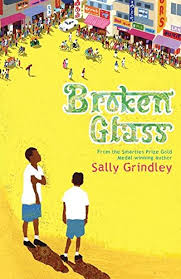 Chapters 5 - 8Blurb: When two brothers find themselves homeless in the big city, things are much harder than they ever could have imagined. With the help of some other children, the brothers learn how to survive on the streets. They start work as glass collectors and soon things don’t seem so very bad – until one day Suresh realises that his younger brother Sandeep isn’t coping as well as he thought. Suresh has to think very hard about how to save Sandeep, and himself, from a terrible fate. Please read a chapter each day before completing the linked task. School copies of the book are available from the school office. Chapter 5: The situation at home gets worse and Suresh says," I didn't think Appa wanted us anymore." Your task is to write a letter in role as if you are Suresh. You need to consider the following points:1. Have I put myself in Suresh's shoes and thought about how he is feeling?2. Have I summarised all the events that have happened so far?3. Have I given Suresh's thoughts and feelings?4. Have I included his fears for his mother and brother?5. Have I edited my work carefully for sense, spelling and punctuation?Chapter 6: In this chapter, the children make the decision to run away from home. Your task is to write the start of the journey from Sandeep’s point of view. Think about Sandeep’s character. He is the younger brother. He is full of fun and mischief. He likes to make everyone laugh. He pretends he is more mature than he is. He thinks Suresh is too cautious and careful about things. In his mind, he has all the good ideas about things!Use the structure of the book to help you – from the moment they hide on the ox cart - I have started you off to give you the idea:We were lucky when an ox cart passed close by and stopped. I suggested to Suresh that we should jump on and hitch a lift while the driver was not looking. We scrambled up into the back of the cart and hid under a pile of coconut leaves. Of course, after a while Suresh began to panic. He started going on about not being able to breathe and having ants crawling all over him! Honestly, my big brother is a wimp! I had to calm him down by telling him a story and putting my arm round him. What would my brother do without me?! Chapter 7: The children continue their journey to the city. Please answer these questions in as much detail as you can, using quotes to support your answers:Look at the opening paragraph of Chapter 7. Can you work out where the boys end up sleeping and what Suresh means by “the island”?On page 61, Suresh says that the boys were “shell-shocked” with distress of leaving home and with two days on the run. What does shell-shocked mean in this context?Page 61 - why is Suresh “determined not to let Sandeep know how frightened I was”?Page 62 – Why does Sandeep look at Suresh “in amazement”?Page 64 “Within minutes a blue train hurtled past us, throwing dust in our eyes and deafening us with its horn.” What impression of the train does this description give the reader? Page 64 – 65. Re-read the conversation between Suresh and Sandeep. What impression of the two boys do you get from this?Page 66 – What does Suresh say about his feelings for the future?Chapter 8: The train journey to the city.Task 1 is to write a summary of the key events in this chapter.Remember a summary is a brief and concise re-telling which includes all the key points from the chapter. Imagine you wanted a tell someone who hasn’t read the book what happens just in this chapter. Try to limit yourself to half a page. Task 2 is to find out about some of the food/drink mentioned in this chapter.Find out about the following foods/drinks which are sold by street vendors:BirianiPakorasGaram ChaiPurisYou could also look up food previously mentioned in the book:Moong dal dhosasJelabisIdliMake a short fact page on Indian street food. 